Girl Scout PornGS USA - Where girls grow horny

Excerpts from The Girl Slut Handbook

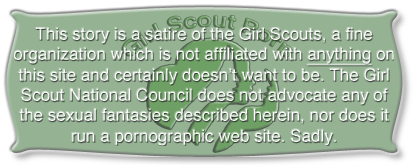 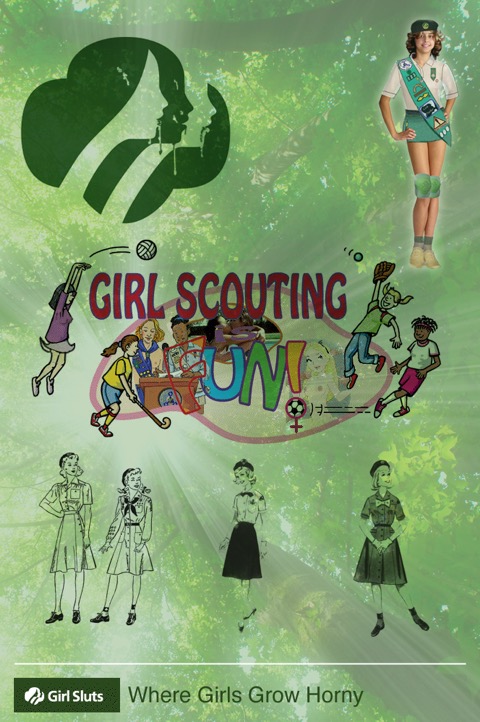 Welcome to the Girl Scouts, also known as the Girl SLUTS! If you haven’t checked us out for a few years you’ll be astonished and delighted at the changes we’ve made to keep up with the sexual progress in society. We hope you’ll love it as much as we do!
TABLE OF CONTENTSChapter I ................................ Girl Scout Themes and Traditions
...Section I ...................................... The Very Newest
...Section II ..................................... Girl Scout Principles
...Section III .................................... Organization
...Section IV ………………………… Ceremonies
Chapter II ............................... Home and Family
...Section I ...................................... Daily life
...Section II ..................................... Incest
Chapter III .............................. Oral Sex
...Section I ...................................... Sucking Cock
...Section II ...................................... Licking Pussy
Chapter IV ............................. Play Time
...Section I ...................................... Holiday Fun
...Section II ..................................... Mistribation
...Section III .................................... Toys
Chapter V ............................... Programs
...Section I ...................................... The Girl Scout Pornographic Web Site
...Section II ..................................... Bimbetteship
...Section III .................................... Prostitution
...Section IV ................................... Bimboization
Chapter VI ............................. Uniforms
...Section I ...................................... Care of your Uniform
...Section II ..................................... Vests and Sashes
...Section III .................................... Piercing and Accessories
...Section IV ................................... Pins
...Section V .................................... Merit Badges
...Section VI .................................... Sister Organization Merit BadgesChapter I - Girl Scout Themes and Traditions
Section I - The Very Newest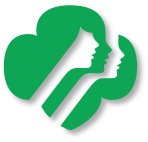 We’re just about to make some changes to our Trefoil logo. Here’s the new one. Can you tell what’s changed?

The bangs are the easiest to see. We’ve also made the nose perkier, the lips fuller, and the necks longer. All four of these changes are meant to add a youthful, sexy look even without the dangly cum we like to put on our girls. But don’t worry, you’ll still get plenty of that!Chapter I - Girl Scouting Themes and Traditions
Section II - Girl Scout PrinciplesGirl Scouts were founded and maintained to help girls grow into young women who will live happy, fulfilling lives as good citizens of the world. In recent years we have fundamentally changed our programs to let our girls be girls! While we still promote your mental and spiritual development, we believe the most important thing about you is your pussy. No longer do we want girls to act as if they were the same as boys. Instead we promote their feminine sexuality both as an end in itself and as a benefit to everyone. That means the girl herself, and all those who enjoy her company. To further this goal we want our girls to live by the Girl Scout Creed.The Girl Scout Creed
A Girl Scout is: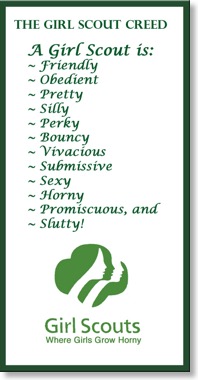 Friendly Be a friend to everyone you meet. You’ll discover how rewarding it is.

Obedient Obey your parents, your teachers, and all those in positions of authority. They know what is good for you, and you’ll find out when you obey.

Pretty Not every girl is born beautiful, but every one can make the most of what she has. We’re here to help you learn how.

Silly, Perky, Bouncy, Vivacious Why do we say the same thing four times? Because it’s that important! Make people laugh and they’ll love you for it.

Submissive Make those around you happy, especially the boys and men. Do what they want and you’ll get exactly what you need.

Sexy Sexiness comes from being all the other things in this creed. Follow it carefully and everyone will want to have sex with you.

Horny ... and you’ll want to have sex with them, as often as you can!

Promiscuous Be adventurous! Try out new things, new guys, and new positions. You’ll be glad you did!

and Slutty! This is the most important part of our creed, even though it comes last. Believe it or not, the word ‘Slut’ used to be a deadly insult. Just like now it meant a sexually promiscuous girl. All Girl Scouts promise to be promiscuous and thanks to you keeping that promise, slut has come to be a lovely compliment. It’s up to you to always uphold this most important pledge, for yourself, your passel, and for Girl Scouts everywhere!

The Girl Scout Promise

Every Girl Scout must know this promise by heart. At the end of every meeting we form a circle, raise our left hand in the girl scout sign, place our right hand on our pussy, and repeat: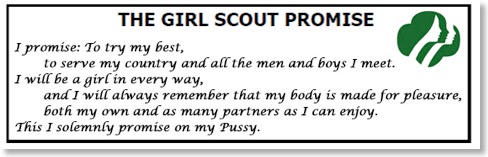 The Girl Slut SaluteChapter I - Girl Scouting Themes and Traditions
Section III - Organization
The Girl Sluts is a local volunteer organization chartered by churches, civic organizations, businesses, or similar community institutions. Our fundamental unit has traditionally been known as the ’Troop,’ and usually consists of 20 to 100 or so girls meeting once a month at a facility provided by the sponsoring organization. In keeping with the new principles explained below, we have modernized the name ‘Troop’, replacing it with ‘Passel’. This new name doesn’t have the same regimented overtones as ’Troop’; instead it projects the fun-loving, slightly naughty attitude we want our girls to have. Troop numbers have been retained, so what was formerly Troop 125 is now the 125th Passel. Passels are controlled and directed by a Scout Master and Mistress elected by the parents annually at a regularly scheduled meeting. The Master and Mistress can be a married couple, but it is vitally important that they are sexually attractive and active, so as to set a good example for the girls. ‘Passel’ is also the collective pronoun for a group of schoolgirls.

Passels in a contiguous geographic area such as a state or major city are organized into a loose federation formerly called a ‘Council’. The new name is ‘Dominion’. This is not intended to convey any kind of rigid hierarchical organization; it simply reminds the girls of their obligation to be submissive to authority, especially male authority. Some of the council names have been carried forward, especially the ones with sexual overtones. For example, the Texas council is now called The Cowgirl Dominion.

Passels are also divided into groups of 4 to 12 girls known as ‘Bevies’, which meet once a week at the home of one member. Bevy leaders are known officially as Daddy, or if a suitable male role model is unavailable a Bevy Madame can fill the office until one can be found. There is usually no shortage of volunteers. Bevies are named for their leaders, for example Bob’s Bevy or Nancy’s Nymphettes.

Classes

The Girls Scout organization is divided into several classes by age. The youngest classes are Daisies and Brownies. They have not been included in the new Girl Sluts due to their age. 

The Junior Girl Scouts (Grades 3-5) have been renamed Girl Scout Tarts to keep them thinking of the future, but no changes have been made to their program.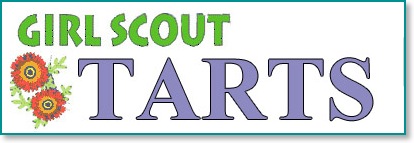 The greatest changes have been made to the Cadette Girl Scouts (Grades 6-8). We’re now the Nymphette Girl Scouts. Not only do girls shed their clothes when they cross the Rainbow Bridge to become Nymphettes, they enter a whole new world where they’re encouraged to nurture and flaunt their developing sexuality! This is the age where they go through puberty and really earn their new merit badges.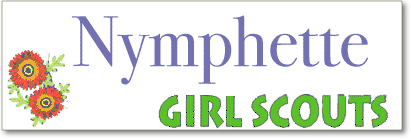 By the time they’re ready for Lolita Scouts (Grades 9-12) our young ladies have lost their inhibitions along with their virginity. Like the famous fictional character, they’re still very young, but not at all innocent.

Chapter I - Girl Scouting Themes and Traditions
Section IV - Ceremonies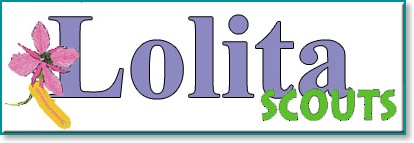 
Girl Scouting is rich in tradition, including ceremonies that enhance our meetings. Here are the ones that every girl knows and loves.

Opening ceremony - Passel Meeting

The Scout Master or Mistress calls the meeting to order. All Girl Scouts and guests rise. The youngest Nymphette Girl Scout in good standing carries the Candle of Love to the front of the room and kneels before the Master or Mistress, who asks, 

"Who seeks the secret power of control over men?"

..."One who carries the secret within her Pussy."

"Receive, then, the flame of sexuality."

The girl kisses the tip of the candle and presents it to be lit. She then places it on the alter to burn throughout the meeting. Should it accidentally be extinguished the meeting cannot proceed until it is relit. 

Closing ceremony - Passel Meeting

All Girl Scouts line up to one side of the room. The Scout Master or Mistress calls for silence and intones:

"This session is now dissolved. It is the duty of each girl to always keep the flame of sexual passion alive within her Pussy and to kindle it within all those she encounters until we light it here again." He blows out the candle and raises it from the alter. He then holds it as each girl files past and licks it from bottom to top. 

Opening ceremony - Bevy Meeting

Girls line up in front of the Bevy Leader, who then summons them one by one for The Greeting. This is different for each class of girls. Tarts receive a simple hug. Nymphettes receive a kiss on their lips along with the hug, and Lolita Scouts are treated to an open mouthed kiss as she is warmly hugged while her bottom is caressed. As each girl finishes her greeting she makes one promise from the Girl Scout Creed, beginning with, "I will always be friendly…" and continuing, girl by girl with obedient, perky, silly… until the last girl promises "I will always be Slutty!" and the list begins anew. 

Girls who arrive tardy after the opening ceremony concludes will receive an open-hand swat on their bare bottom from the Bevy Leader, witnessed by the other girls, followed by the Greeting appropriate for her class. 

Girl-Girl Scout meetings use a similar ceremony, but each girl receives a Greeting from every other girl in addition to one from the Bevy Leader. This includes swats for the tardy. 

Closing ceremony - Bevy Meeting

All girls in attendance form a circle around the Bevy Leader, raise their left hand in the Scout Symbol, and place their right hand on their Pussy. They solemnly recite the Girl Scout promise:

I promise, to try my best, 
    to serve my country and all the men and boys I meet.
I will be a girl in every way, 
    and I will always remember that my body is made for pleasure, 
    both my own and as many partners as I can enjoy. 
This I solemnly promise on my Pussy.

This ceremony is also used to conclude similar meetings, with slight modifications. In Girl-Girl Scout meetings you should place your right hand on the Pussy of the girl next to you and say, "serve my country and all the girls who want to play with me" instead of "all the men and boys I meet." This also works well to conclude a Circle of Pussy.Chapter 2 - Home and Family
Section I - Daily LifePractice Every Day

Adolescent boys and girls think about sex all the time. It's natural and fun! So why not work it into your daily routine?

For example, oral sex is a special talent that a girl needs to practice before she can do it right. You will probably enjoy taking a cock into your mouth the first time, but you'll quickly learn that boys want more. If they grab your head and try to force it down your throat, your gag reflex can ruin everything! 

Don't let this happen to you. With a little bit of practice and determination, you can make cock sucking a treat for your boyfriend and a point of pride for you. First, every time you brush your teeth you can take the opportunity to practice surpressing your gag reflex. Brushing your tongue is good for your breath anyway, but make a special effort to stick your toothbrush as far back as you can. Gradually work it to the back of your tongue, letting up when you start to gag and then stroking deeper as soon as you can. Pretty soon you'll be pushing it all the way into your throat!

This is a great way to get started, but a hard cock is a lot bigger than a toothbrush! Once you've learned to control your throat you can move on to more substantial toys. There are always plenty around the house: Hot dogs, bananas, pop-cycles, cucumbers, you'll be surprised how many toy cocks you can find in the kitchen! And that's not even counting real sex toys. The dildos and vibrators that work so well on your pussy also provide a nice sized mouthful, but they may be too rigid to follow the curve of your throat. 

Don't let that stop you! There are lots of great sex toys just made for cock sucking practice. Flexible schlongs of silicon gel are perfect for the young girl who wants to be popular with the boys. Check out the wide selection at the Girl Slut web site.


Vocabulary

It’s important to remember to choose your words carefully. People judge you by the way you speak. That's why you should avoid euphemisms like fellatio, intercourse, or breasts in favor of fun and stimulating words like cock sucking, fucking, and tits. 

Unfortunately its easy to shock your listeners and even turn them off if you use ugly words like (for example) cunt instead of pussy. This is a real problem when it comes to your rectum, since all the slang terms like asshole are ugly. That's why we've coined a new word just for Girl Sluts.

"Anapus" is the new name for the hole in your cute little bottom. It sounds pretty, sexy, and people will understand what you mean the first time they hear this combination of "anal pussy." Use it whenever you can.

Selfies

Ever since there've been digital cameras girls have been using them to snap naked pictures of themselves. Then, in 2016, Kim Kardashian really rocked the world by proudly posting her own naked selfie. Suddenly every girl was doing it, and you should too!

But just in case you're too shy, try putting on your best clothes 2, doing your makeup, and start from there. Try unbuttoning your blouse just enough for one tit to show by "accident." We think you'll be delighted with the results. Pretty soon you'll be popping your top 2 for pictures, and maybe even when you hear a boy yell, "Show us your tits!"

Your pussy is next 2. If you're old enough to have pussy hair it's time to make a decision. Lots of families are letting their daughters shave or even taking them to be waxed. A little bit of early pussy hair is a real turn on, but most guys go for the "little girl look" of a completely smooth pussy. Or maybe you want to stand out from the crowd and shave your pussy hair into a little shape. Bare or not, the most important thing to remember is never to let your pussy behidden. You can do a heart, a circle, or even a straight line leading right up from the top of your pussy to call even more attention to her. Visit The Purrfect Pussy for even more ideas!

Be sure to delete the crummy pictures and save the hot ones, cause they're sure to get out on the internet. After all, that's what they're for! Sext them to the boys and they'll be all over school in no time. Don't forget to send your Passel a copy to put on the local Girl Scout Porn site. If you're hot enough they might just forward your picture for display on the national porn page. 

So what can you do to be the newest and hottest GS Porn star? Well, we think it's really cute to see a girl playing with herself 2. This is a great way to put your toys to work, especially official Girl Scout toys in Chapter IV Section III. Or maybe you want to get together with a special friend and play with each other. Use your imagination!

One problem with selfies is that you have to pay attention to the camera instead of losing yourself in the sex. The solution is to find a helper: A little brother, another Girl Scout, even your favorite daddy! You'll be surprised how easy it is to get help with a nude photo shoot. (Not to mention how often it turns into a nude photo fuckfest 2.) Without a camera to worry about you can concentrate on your pussy, and your photographer just might capture the most beautiful sight of all, a horny young girl cumming!

Anyway, grab a camera and head for the bathroom. You'll be glad you did, and so will all the guys you know. Chapter 2 - Home and Family
Section II - IncestEven though you spend so much of your time with friends, at school, or in social activities, your family is still the biggest influence on your life. But what about your sex life? Your family can also be a big part of that. Here’s how:

In past years, incest was not only frowned upon but illegal almost everywhere. Not any more! The laws have changed, and the Girl Scouts have embraced the changes. If your family hasn’t caught up yet, remember that we’re on your side, and so is the law! If your parents deny your right to pursue sexual freedom, you can report them to Girl’s Protective Services. If necessary GPS can remove you from an oppressive environment and place you in a loving home, but they can’t actually force your parents to play with you. Still, they can make your parents let you act and dress however you want. Your family will be sure to notice and appreciate your development, and they just might give into temptation. 

Your Daddy

It’s natural for Daddies and Daughters to love each other, and from time to time most of them dream about turning that love into a sexual relationship. Since the start of the Naked in School program a few years ago, society has recognized that sex between fathers and daughters can be great fun for everybody. If you want to join in, how should you go about it?

Lots of times your Daddy is just as eager as you are, even if he’s hiding it. All it takes is an afternoon alone, a short skirt, and an excuse to cuddle with him. You’ll be amazed how easy it is, and he’ll be fucking you in no time. Just be careful you don’t get caught until you’re ready to bring the rest of the family into the fun. And don’t forget, you’ll also qualify for the Daddy’s Girl merit badge!

Your Brothers and Sisters

Brothers and sisters fight with each other. It’s even more natural than the affection you get from your Daddy. By the time you’re thirteen and ready for sex, your brother has probably built up a lot of resentment, especially if he’s about your age. 

What you don’t know is that he’s probably even more horny than you and would love to get into your panties! The problem is, he’d rather die than admit it. That’s why it’s so important for you to tease him sexually every time you can. Leave your bedroom door ajar when you sleep in the nude. Let him find a peephole so he can watch you masturbate. Walk in on him when he’s in the shower, especially if you’re undressed. One day soon you’ll join him in the shower.

Sisters are a different story. Unlike boys, they can masturbate at any age, but too many of them don’t. If your little sister hasn’t learned how, you’re the perfect one to teach her. That also means you’re in a perfect position to develop an incestuous lesbian relationship, but even if you aren’t into girls it’s nice to help your little sister learn and grow. Plus, she can help seduce the rest of your family.

Your Mom

Even though she loves you just as much as your Daddy, things are different with your mom. She sees you blossoming into a sexually active young woman, and the subconscious part of her brain is hard wired to think of you as a threat and a rival for sex partners. This is why your momma is more likely to try to suppress and hold back your sexual development. How can you cope with this?

Traditionally, girls have hidden their sexual activities from their mothers, sneaking around and lying about what they are really doing. This is still a viable strategy, especially if the rest of the family is actively helping you out. 

Even though this works for most girls, there’s a better way. Sometimes you can bring your mom into your family sex play and make her part of the fun. The best thing about this is that everybody will be able to fuck whenever and however they want, and when you bring friends home it’ll be even easier to seduce them into the orgy. 

But how can you tell if your mother is open to seduction? First, your Daddy will know if she’s ever shown an interest in family sex. Even if she hasn’t, you shouldn’t give up. Ask the rest of the family for help. See how mom responds when you give Daddy a goodbye kiss in the morning and it goes on and on, while you open your mouth and rub your pussy against him. Ask her to help wash you when you’re in the tub, and stare into her eyes while she caresses you. If she seems flustered or even shows signs of arousal, you’re in! 

That’s where the Girl Scouts can help. Or to be exact, the Girl/girl Scouts. We’ll be delighted to teach you the fine points of cunnilingus. Join the Circle of Pussy in your Passel, or spend two weeks at Sapphic Summer Camp, and you’ll be an expert pussy licker in no time. Your whole family will thank you, but the best thanks will come from your mom!

Incest Scouts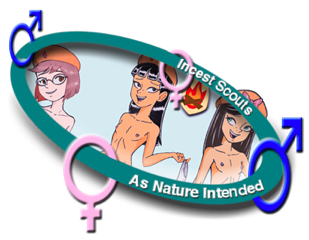 The Incest Scouts are a separate organization affiliated with the Girl Sluts and dedicated to "making girls loving, loving beings, to everyone, especially to family." Our uniforms and awards are interchangeable, and we recognize each other's traditions and policies. Family members are welcome at Girl Slut activities including meetings, jamborees, and campouts and are eligible for all authorized sexual activities. 

Like the Daddy's Girl merit badge, Incest Scout decorations are designed for easy removal and concealment around people who might not understand the fun of incest. The Incest Scout badge is awarded to any girl who has vaginal, oral, or anal sex with her daddy or brother. Sex with step fathers, uncles, stepbrothers, or first cousins counts as honorary incest and qualifies a girl for the same pin with a yellow border. 

Girls who earn merit badges with the participation of family members qualify for incest pins that can be attached to each badge. Pins with yellow borders are awarded for honorary incest. Pins are authorized for the following badges based on photographic evidence submitted by appropriate family members and subject to publication on the Girl Scout Porn site: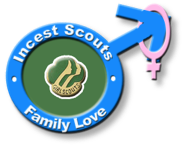 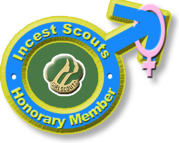 Sticky LipsCocksuckerSexual IntercourseGroup SexJunior HookerThe VOA BadgeChapter 3 - Oral Sex
Section I - Sucking CockNo matter what anyone tells you, you are more than just a pussy. Your mouth is also a vital part of your sex life, and you should use it just as often. One great thing about this is you can have more than one cock inside you at the same time, but all things considered, nothing is more important to a girl's success in life than being a good cock sucker. This skill will enhance your appearance and open up unlimited possibilities and give you power over men. But remember, the most important part of being good at sucking cock is to truly enjoy what you're doing!

The Girl Scouts understand just how important this valuable talent is. We focus lots of attention on helping our girls overcome their fears and inhibitions about taking such a huge thing into their mouth and throat, sometimes before they're even ready to put it in their pussy. We encourage you with awards and recognition including the Sticky Lips and Cock Sucker merit badges, the 'O' pin for your VOA badge, and lots of fun activities at our Bevy meetings every week! Now let's get busy learning how to do it right!

Boy's Cocks

Thanks to the internet, most girls your age already know lots about penises, but just in case you don't, let's go over the basics. We're not going to include an illustration, because there are so many different shapes and sizes, so you should definitely go online and look at as many of them as you can. Don't be afraid though. Remember that boys your age are more your size and you don't have to start with ones as big as you're going to see on porn sites. Unless you want to!

Briefly, the cock has three main parts. That loose sack at the bottom contains the testicles (or Balls) where sperm is produced and mixed with semen (or Cum), the shaft which gets hard when a boy gets ready to have sex with you, and the head where the cum shoots out. All but the balls are designed to fit in your pussy while you are fucking, but with determination and practice you can fit them in your mouth and throat just as well!

Getting a boy hard is easy. If he isn't already stiff before you take his cock out, all you have to do is grab it and play with it a little. Giving it a kiss is also a great idea, and it's a chance to press your face into his balls and inhale his scent. Turning yourself on is the most important part of giving good head. If there's juice oozing out, give it a little lick and see what you think of the taste!

Another big turn on is to nibble up and down the front of the shaft before you take it in your mouth. Hold it against your lips with your hand and lick and nibble your way from top to bottom and then back. While you're doing this you'll probably notice a slippery drop form on the hole at the top and start to ooze down the shaft. This is his pre-cum, and it'll give you a little taste of what's going to be shooting all over in a little while. Don't worry, there's lots more cum to come, so don't be scared to see how it tastes. 

Your Mouth

Your mouth is made for fucking, just like your pussy, but there's much more to a good blow job than just his cock and your mouth. There's your throat, your face, your hair, your tits, and your hands to name just a few; but your mouth is the focus of it all. That's why makeup (and especially lipstick) is so important. But remember, it's not a blow job until your lips part to take in his cock! 

Size does matter. First you must be able to take the head in your mouth. Be careful to avoid painful scraping by your teeth, although an occasional little nibble can be fun. Once you have it in your mouth you can begin bobbing your head up and down. This will drive it gradually deeper. Try to swirl your tongue around for added pleasure. 

The next challenge will be your gag reflex when the head hits the entrance to your throat. One way to handle this is to keep your hand wrapped around the shaft to control how deep he can go. Most of the time you can bring him off in your mouth and avoid this whole problem. Pump your fist rapidly in time to your head bob, gaze adoringly up into his eyes, and you'll soon find your mouth full of hot sticky cum! See below for what to do next.

As much fun as this is, we believe that our girls should strive for more. The Girl Scout Promise says, "I will always remember that my body is made for pleasure." To properly "serve all the men and boys I meet" we think you should learn to deep throat. Gradually slide your hand lower and lower on his shaft so you are ready for his cock to bang up against your tonsils. Relax your throat as best you can. If you gag a little at first, take a breath and try again. If you're careful, you'll soon be able to swallow just as it hits your throat, and the shaft will slide deep inside. 

Now you've done it! You can be proud of yourself, and your lover is sure to be appreciate what a wonderful girl you are. Your nose is buried in his pubic hair and now he's fucking your face! You should relax and enjoy it. Your only worry might be whether he will give you a chance to breath. Usually you can catch a breath on the up stroke, but sometimes boys get so excited they just grab your head and bury themselves in your throat. That's when you have to do your best to make him climax. Give him that same adoring look, but let him see the panic in your eyes. This will be easy, and your helpless moans are sure to push him over the edge before you pass out. 

But why is it so important for a girl to learn how to deep throat? Isn't it fun for your boyfriend just to put his dick in your mouth and shoot his cum there? Of course it is! But remember, cocks come in all shapes and sizes. At your age you might not be able to fit them completely inside your pussy. You don't want the extra length to go to waste. Think about it. Your cunt goes up from your pussy lips to your cervix. It can stretch to accommodate a fat cock, and this is the reason you should look for one. Just like breaking your cherry, stretching your cunt hurts, but the pain is nothing compared to the pleasure that's coming. Luckily your cunt is also very elastic. This is important, because boys love tight pussy, so you should do regular exercises to keep it as tight as you can after you start fucking regularly. 

But the length of your cunt from your lips to your cervix can't be stretched. Pound away all you want (and that's a lot!), but only so many inches of cock will go inside you. The good news is, it will get longer as you grow up, but at your age it can really be frustrating!

Luckily the perfect solution is right under your nose! This is the reason you need to practice, practice, practice taking things past your mouth and into your throat. There is simply no limit to the length of dick you can get down there. Once you get rid of your gag reflex, you will have the confidence and self respect that comes from knowing there isn't a cock in the world you can't get completely inside your body, one way or another. Or maybe even two or three ways at once!

Your Partners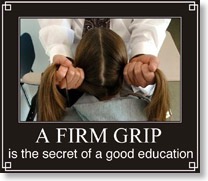 Pick and choose all you want, you still won't know for sure until his dick is in your mouth. Some boys are very respectful and let you take your time. You can be careful about learning to take him deep in your throat. Other men are more assertive. You'll know as soon as you feel a firm hand on the back of your head, but then it's too late; he's going to decide when he goes down your throat. In that case you should do your best to enjoy it. Remember, you have a free hand and a slick clit that are made for each other. Let him see how much you love it, and you'll soon feel his cum shooting down your throat, or wherever he wants!

All about Cum

Now for the big decision: What to do with his cum? 

By now you'll know if you like the taste. If so you can probably get him to cum in your mouth. Then you have three choices, swallow, dribble, or hold it in your mouth. You can also combine all three!

Lots of times he will make the decision for you by pulling out and squirting it all over your face, hair or body. Don't be disappointed if this happens. Not only does it look great, but you can also scoop it up and swallow it anyway. Boys love to cum on your face, and there's no better way to get him to fall in love with you!

If he cums in your mouth the choice is up to you. Letting it dribble over your lips and down your chin achieves much the same effect as a facial. If you're careful you can end up with some long white strings dangling from your chin and dripping on your tits. If you decide to swallow you should put on a little show. Open your mouth and let him see what he put there. Swirl it around with your tongue. Close your mouth and give a look of careful concentration as you swallow noisily. Say, "all gone!" and open wide to prove it. This is especially good if other boys are watching. Then you're going to find yourself covered in even more cum.

What if they cum all over your face? Be sure to smile and say thank you very politely. After that you can lick up what's left, or if you're very naughty you can go out in public and let everybody see what you've been doing! Either way, get a picture for the Girl Slut web site.

Summary

Remember, these are just a few ideas to get you started in making the world a better place. There's only one way to be a really great cock sucker: Practice, practice, practice! This is especially important if you don't like the taste of semen. Keep trying until you do!Chapter 3 - Oral Sex
Section II - Licking Pussy
Your pussy is meant to be filled up with hard cock, but that doesn't mean there aren't lots of other fun things you can do with her. A talented and well-meaning tongue can bring you just as much pleasure as a hard cock, and there are twice as many of them out there! 

Even if tongues aren't big and hard, they can do some things that a cock can't. They're perfect for teasing and toying your clit, and they feel wonderful licking up and down your pussy lips. If that's not enough, you can always bring in a toy to fill up your empty spot! Better yet, let a boy fill that spot while a girl licks both of you! It's a win-win-win!

And while you're at it, be sure and try the taste of pussy yourself. Even if you're straight as an arrow, you might be surprised how delicious it can be, especially if it's just been fucked. So if you like cum, try it mixed with pussy juice. You might just find a new favorite.

Like cocks, pussies come in all types and flavors. They have a slight fishy taste that you will love. They also have a stronger fragrance than cum, and if you have a sensitive nose you'll be able to pick it up at a distance once you know what you're sniffing. That's the best way to know if your friends are in the mood to play with you. To return the favor you should create your own special fragrance by perfuming your pussy. Baby power in your panties smells delicious, but if you have a favorite fragrance, sprinkle a little into your panties, or dab it right on your pussy if you aren't wearing panties!

A wet spot is a dead giveaway, but it only works if you're wearing panties and your friends get a glimpse. Even better is moisture like teardrops on your inner thigh. You'll have no trouble finding someone to clean it up for you.

At your age pussy hair is no obstacle to an eager tongue, but here again it's important to think about grooming. A bare, smooth pussy is delicious, but when you push your nose into a moist patch of pussy fuze you'll experience a fragrance like no other. But remember, hair can be abrasive to a tongue. It's really a matter of personal taste, so ask your playmates if they want you to shave. 

You might be surprised to learn how many grown up ladies like to play with cute, sexy girls your age. This is a great way to get some carpet munching experience, but sometimes it isn't easy to find the right woman.

Lots of your friends have mothers who may be suppressing their desire for a sexual relationship with girls just your age. They might seem old to you, but if they're still in their 20s or 30s they can easily remember what it was like to be a horny young teen discovering her sexuality for the first time. They'll be glad to help you explore if you give them any excuse at all, and they have a lot to teach you.

Remember too, there's one woman you know very well who has a little girl exactly your age: Your very own mother. You can find a lot more about that in Chapter 2 Section II, "About Incest." The nice thing is, it's so very easy to find out if she's interested in you that way. Settle in together in a quite spot and ask if you can talk about boys. Start with innocent questions about kissing and work up to sex. If she shows interest, ask her if she's ever done girls. Tell her you're curious. Turn the subject to masturbation, and ask if she'll show you how. Wheedle her until she shows you her pussy, then show your gratitude with a big kiss, right on her lips. Snake your tongue way up as far as it will go, and you've done it! As soon as you've brought her off with your tongue your mother/daughter relationship will never be the same, and she'll never be able to tell you 'no' again!

Ask her to take you shopping for some slutty mother-laugher outfits. Your daddy won't complain about the cost once he sees the two of you dressed like bimbos and acting like sluts. With any luck at all the three of you will get off together and you'll be started off as an incest family! The next step is bringing in your brothers (who are easy) and sisters (who may take some work). If so, alcohol is a great help, and if you need something a little stronger talk to your Passel Mistress about getting some Ruffies and Ecstasy. PAPPAS provides free sex drugs to deserving teenagers who want to make new friends. After that you can think about bringing in Aunts, Uncles, Cousins, and friends. The more the sexier. So get going and lick a pussy today! Chapter 4 - Play Time
Section I - Holiday Fun
Valentine's Day

How can you not love a holiday about love? There's only one question: What's the best way to celebrate? We think this picture has the answer!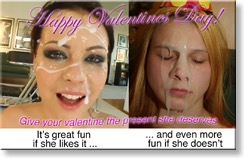 
Happy Halloween!

Halloween is the most fun holiday of the year. It's a chance for shy girls to act like total sluts even if they're too scared all the rest of the year. Whether you just want to be a sexy nurse or a hot pirate girl, there are lots of other fun costumes just for Girl Sluts!

Playboy Bunny: From your puffy white tail to your bunny ears to your easy-to-stuff top, this costume is a classic for little girls who want to bring home loads of candy. 

Bride: Dress up in white lace and silk, the perfect picture of a blushing bride. Bring your brother along in his tuxedo, but our official Girl Slut version includes a foot long, flesh colored cock hanging from his trousers that you can hold onto while you fill your bouquet with candy. Your gown is cut so he can easily slip his hand under it and grab your ass. Remember, though, lots of girls get confused and reach inside his pants to play with the real thing. When Halloween is over you can keep the strap-on to play with all year long!

Street Walker: Have you had a growth spurt? Do you have lots of skirts that are too short, and tops that are too tight? You have the perfect start on your street walker costume! Cut that top off so the bottom of your boobies show. Tear a few holes in interesting places. Add a pair of white fishnet stockings and spike heels. Put on too much perfume and makeup. Now you're ready for trick or treat. Tonight it's just pretend, but someday you may be a little whore heading to the street corner for real, especially if some friendly daddy slips a little nose candy into your bag with with the rest. 

Stripper: All you need is a tiny little thong with a couple of dollar bills stuck in it and you're in business! If business is good you'll come home with your panties full of ones! Even better, go as a lap dancer. The costume is just the same, but you'll come home with a panty full of twenties instead! All you have to do is look for daddies checking you out, and ask if he wants a "special" dance. Sit him down, climb on his lap, and wiggle your butt on the hard thing in his pants until a stain spreads over his lap. The best part is the tingles in your pussy while you do it. Don't worry if you get wet, it'll just make your pussy even slipperier. Let him touch you everywhere and he'll probably give you a great big tip. 

NiS Program Girl: If you can't wait to be in the Naked in School Program, Halloween is the perfect time to practice! But if you're shy or skinny and you wish you had more curves, try the Naked-Girl Body Stocking. It covers you from neck to pussy, with special padding everywhere you want it! Custom skin colors, naughty tattoos, piercings, and even a little patch of pussy hair in all kinds of styles! The string at the bottom can easily disappear between your pussy lips so you can put on a show. If your mom goes with you she can wear a pony-tail, shave her pussy hair, and go for the little girl look while you play the slut!

Bukkake Girl: This is the simplest costume at all. Whatever you're wearing, just ask your brother or your daddy to decorate your face and you're ready to get started! Every grown up man or boy will want to add to your costume. Pretty soon you'll be covered with long strings of slippery cum. The boys will be following you around to watch you play your tricks and get your treats, and word is sure to get out in school. Then you can be a real Bukkake girl whenever you want! 

Cold Weather

October 31 can be cold. The crisp Autumn weather is perfect for trick-or-treat, but it isn't the best time of year for running around the neighborhood naked. That makes it a great way to show your dedication to slutiness. The good news is, your nipples will poke out like never before; but if you want to warm up, friendly neighbors are always eager to invite naked young girls into their homes for as long as they want to stay. 

A splash of nice hot cum is a great way to take the chill off, but you have to take a lot of it if you want to be warm all over. Fucking is always the best way to warm up, but if you're too little a nice group hug with the most possible skin-to-skin contact is pretty good too. Make sure to let your partner(s) rub you all over, and maybe you'll discover you aren't too young for fucking after all!Chapter 4 - Play Time
Section II - MistribationRemember, a Girl Scout is playful, so if you don’t have somebody to play with, play with yourself! That’s one of the great things your pussy is for.

Girls are different, and that’s why we like to call it Mistribation instead of Masturbation. Boys usually start playing with themselves after puberty, and they almost always cum one time when they masturbate. A few lucky girls seem to come into the world masturbating. They can’t even remember a time before they started. Sometimes their parents try to make them stop, but usually this just makes them hide it. Some parents encourage their daughters and make it fun for the whole family!

Sad to say this isn’t true for most girls. Lots of us learn by accident how nice it feels to touch our pussy, but most of us are taught. That’s where the Girl Scouts cum in. We provide instructional materials to Tarts, and hands-on lessons to Nymphettes. There are sessions at most monthly meetings, but sometimes they’re secret, so ask your Scout Mistress about signing up. Or just ask your friends. Girl Scouts always want to help!

Our expert training is one sure way to get the most out of every session. Not only can we help you learn to cum, but unlike boys, girls can be multi-orgasmic. That means there’s no limit to the times you can get off while you’re playing with yourself. You just need to understand how to have the most fun. Toys are great, and they open up a whole new world when you lose you hymen, but even the youngest girl can play with her clit as soon as she knows how. It’s great fun, and we don’t want you to miss out. Besides, it’s the best way to get you ready for fucking!Chapter 4 - Play Time
Section III - ToysRemember when you were little, and all the good toys in the store were for boys? Times have changed. All the best sex toys are for girls, and now you’re old enough to play with them! It’s important to know how to make the most of them, and the Girl Scouts are here to help. Have fun, and remember to look for official Girl Scout toys when you shop!

DISCLAIMER: Due to the residual laws in some jurisdictions which still set the age of consent artificially high, all our models must be over 18. Don’t let this discourage you. These toys and jewelry will look just as wonderful on you. Remember, our models have to shave to keep the ‘Little girl look.’ You don’t.

Clit Clips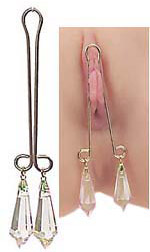 This is the perfect toy for virgins, because it’s just as much fun with or without a hymen! The legs of shaft are designed to nestle between your outer lips, holding them slightly apart while squeezing your inner lips together. But that’s just to hold it in place. The real magic is in the loop at the top of the clip. It’s designed to push back your hood and snuggle your clit, leaving it bare to the world! This gives you all sorts of interesting fashion choices. Silky smooth or rough cotton panties can push you over the edge when you least expect it. Those Girl Scouts who just can’t sit still in class might have a very good reason. Listen for their little squeaks of pleasure as they squirm in their seats. 

But lots of girls get the most intense pleasure - not from fabrics - but from nothing at all. Just the gentle breeze blowing up their skirt becomes an exquisite torture as their clitty begs for relief. Many a trip to the girl’s room has been inspired by an irresistible need for relief. And sometimes it even happens in public. 

Most Clit Clips come with bangles and dangles which means they aren’t just toys, they’re also jewelry that makes your prettiest place even prettier. We offer a wide selection at the Girl Scout web site.

Wands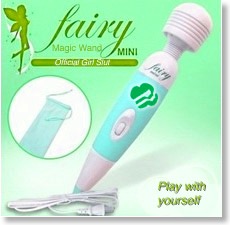 Another great toy for virgins is the Wand Massager. The soft, spinning head delivers incredible feelings straight to your eager clit. You control the speed, you control the pressure. What you can’t control is yourself! So be careful to use this wonderful device only in private. Or, if you prefer, only around very special members of the public. 

Slumber parties are a great way to share your toys, and the Girl Scouts are eager to see you get the most use out of them. Bring yours to your next Passel meeting! There’s always time for a little show and tell.

Dildoes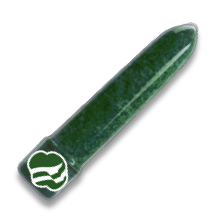 These old-fashion low tech toys never go out of style. You can start your collection with a slim little number that slips into your purse as easily as it slips into you. There are literally hundreds of designs from discreet wearables to gigantic monsters unusable by Earthlings. Most of them cross the line into vibrators, we’re happy to say. In case you don’t know, these have a power source (usually batteries), and controls which provide a very enjoyable sensation as you play with them, a wonderful tickle inside that not even a real penis can provide. But Beware! If you still have your hymen you won’t be keeping it for long once you start playing with these. 

Remote Control Vibrators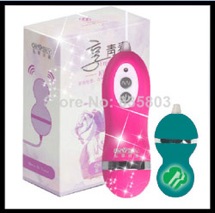 Technology has enhanced our lives in so many ways, and sex is no exception. Now sexually active girls can get active anytime, anywhere. Remote control vibrating eggs are designed to slip into your pussy and stay there as long as you want. Better yet, they’re web enabled, leaving you at the mercy of whoever has your controls to see which of you can control your orgasm. There’s nothing more than a gentle hum to alert those nearby about why you’re so happy. But be careful! If your daddy finds your control and gets hold of your class schedule, you just might find yourself getting a little unexpected extra credit. 

Ben-wa Balls

Don’t forget, though, you can still take charge of your own pleasure. Ben-wa balls are designed to cuddle up - way up - inside your pussy. They contain small, heavy balls inside a larger shell, so whenever you move they do too. This is a wonderful way to overcome the boredom and get more exercise. Great for long distance runs! 

Butt Plugs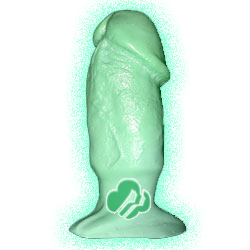 Maybe butt plugs don’t belong in the ‘toys’ section. They’re an acquired taste, and lots of girls do end up playing with them, but they have many other uses. For example, girls who are worried about qualifying for the ‘A’ pin on their VOA Badge use them to get ready for the big event. Especially if the event is REALLY big. 

Butt plugs are especially useful for disciplinary purposes when young girls get out of hand. Scout Masters and Mistresses have been known to combine them with corporal punishment, inserting them either before or after a spanking. This also serves to intimidate younger girls who witness it. In fact, it’s often a trick to 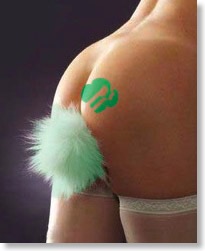 subdue them, and actually involves a girl who enjoys both butt plugs and spankings. 

Butt plugs worn with the Girl Scout uniform are nearly impossible to keep concealed, owing to our strict mandatory skirt length: No more than two inches below the pussy. This can introduce a further note of humiliation and helps keep girls in line, or it can become a fashion statement like the illustration to the right. Butt plugs also serve to enhance a girl’s posture while she’s seated at a Passel meeting or in class. The only drawback to this versatile device is that, sooner or later the wearer becomes comfortable, not to say delighted with it. At that point other means of discipline will be needed.

Other Products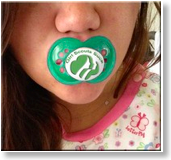 Are you ready to work on your Cock Sucker merit badge? Worried you might gag? The Tonsil Trainer is just the thing for you! Try the official Girl Scout version!

We’re thinking of making knee pads part of the uniform. They aren’t exactly toys, but we hope you’ll be spending a lot of time on your knees. If so try Cum-fee-nees. They take care of you on your knees so you can take care of what’s in your mouth!

For summer fun you can’t beat a little bikini, and they don’t come any littler than Just my Size.Chapter 5 - Programs
Section I - The Girl Scout Pornographic Web SiteThe Girl Scout budget used to be a constant concern, but today we have all kinds of programs that bring in big money. No longer are we dependent on cookie sales, although that program has also benefited from improvements like our sexy new uniforms and our special oral service plan.

Our biggest money maker is the Girl Sluts Porn Web Site. It’s in the top ten most popular porn sites on the web. As a Girl Slut, you and your family will have free access. Sorry, but Daisies and Brownies aren’t old enough participate, and Tarts are only allowed to post G rated pictures with their parent’s permission, but the site is great fun for Bimbette and Lolita exhibitonists! It’s full of pictures submitted by local scout Passels. Our staff selects the very cutest girls from thousands of submissions. Here are some of the ways you can participate:

Merit Badges

Some of our new merit badges require photographic confirmation, and these become the property of GS USA. Your Passel just might post them on their web site, and they forward the hottest ones to us. 

Jamborees and Orgies

If you haven’t attended an official Boy and Girl Scout Jamboree and Orgy you have a real treat in store. Not only are they a great way to earn pins on your VOA badge, but all your friends will be there so you can learn new things about them as well as yourself. Just like everything else in the new Girl Scouts, it’s free! And we video tape all your fun! You get a copy, and if you’re really hot, you just might end up on the web site. Lots of today’s biggest stars got their start right here. 

Web Site Challenges

We run monthly challenges on the web site where girls can submit pictures of themselves involved in all sorts of fun, graphic sex. You can win great prizes if your submission is chosen for hosting.Chapter 5 - Programs
Section II - Bimbetteship

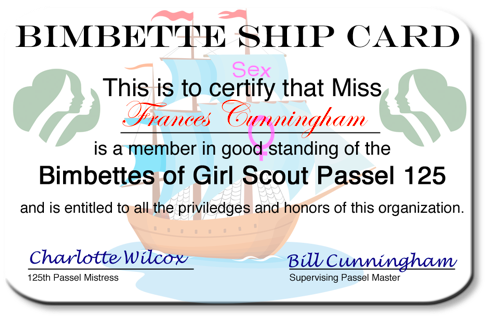 The Bimbette card is awarded to aspiring bimbos in good standing as explained below.

QualificationsGirls must have reached puberty and be members of the Lolita Scouts to be eligible for Bimbetteship.Candidates must demonstrate proficiency in the arts of makeup, dress, and flirting.Bimbettes must pass an oral examination by their Scout Master or Mistress demonstrating the following:Name and describe at least ten sexual positionsDemonstrate proficiency in oral sex using a banana, realistic sex toy, or Boy ScoutConvince the examiner of her cheerful enthusiasm and aptitude to be a Bimbette
Benefits

Bimbettes in good standing are entitled to the many privileges of their status, including but not limited to the following.Permission to consume alcohol at appropriate Girl Scout activities.Authorization to smoke tobacco and other legal substances during the same activities.Participation in mistrabation during Girl Scout meetings and authorized portions of the “Naked in School” program, for example during relief sessions by program girls.The right to be naked in public in all clothing optional venues.
Responsibilities

Bimbettes are required to carry their card on their person while wearing any clothing. They are expected to behave in a manner befitting their status at all times, in or out of uniform. Failure to do so will cause any Girl Scout official to cut off a corner of the Bimbette card. Any further violation after the removal of all four corners will result in the confiscation of the card and the loss of Bimbette status. Girls may apply to earn their card back after a period of one month. 

The following actions will lead to removal of a corner:Refusal of a reasonable sexual request or surliness in fulfillment of said request.Wearing of a bra which conceals the nipples.Wearing of pants.Wearing of skirts longer than 2 inches below the pussy.Wearing of panties which conceal the buttocks or the outer pussy lips.Failure to uphold any part of the Girl Scout Creed.Grade point average above 2.5 on any report card.Chapter 5 - Programs
Section III - ProstitutionBecoming an independent girl is part of growing up. If you’re looking for a profession that combines easy money with great fun, why not try the oldest profession? Girl Scouts can help you get stated. 

If you aren’t old enough to be a professional girl where you live, make sure your parents sign an Age of Consent Waiver before you get started. Remember, you qualify for the Junior Hooker merit badge the first time you sell your pussy, and if you decide to let the Girl Sluts solicit you you’ll also receive the Working Girl merit badge. 

You need to think about what kind of sex you like and what you want to sell. Remember there are all kinds of cool and kinky things you can do in addition to fucking, and you can earn merit badges for most of them. Talk to us and we’ll help you figure out what you like, and push you to try new things!

Professional Help for Professional Girls

Lots of Passels run their own call-girl services. If yours does, all you have to do is talk to your Scout Master about signing up. He’ll tell you all about the program. You’ll learn how much you get paid for each kind of sex, decide how to include hooking in your schedule at school and at home, and decide whether you want to keep it secret from your parents. The Girl Scouts will provide luxury limousine service to and from every appointment and will vet your customers for safety and compatibility. We’ll go over your contract so you understand how much you’re going to earn and just what you have to do, with whom and for how long. 

If your Passel doesn’t have its own business, maybe it’s sponsored by a teen brothel. If so, you’re in! This is a great way to get started in The Life. It’s also the reason most bordellos sponsor Girl Scouts: They’re always recruiting new girls. Also, you can be sure you’ll be working in a great environment. The Girl Scouts always have a close relationship with their sponsors and we make sure our girls are well taken care of.

Even if your Passel doesn’t have a way to help, don’t let that stop you. Girl Scouts can still provide everything you need to start your own business. There’s lots of important information on our web site, and we run a very extensive FOR SALE section where you can advertise yourself. We’ll even help you build your site free of charge, just for the business you bring to the Girl Scout Porn site. 

On Your Own

One of the great things about hooking is the flexibility it gives you. You can be anything from a part time street walkerto a call girl to a professional lady of the evening. If you’re shy about having sex with strangers you can even team up with a friend. Men are eager to pay extra for more than one girl, and it’s a great way to share and get closer to your friends.

Getting Started

Turning your first trick can be really scary, so scary it keeps lots of girls from getting started when they’re ready or even keeps them completely out of The Life for good! Don’t let this happen to you! 

We can help. The Girl Scouts has a special program for girls who want to get into hooking but are afraid of having sex with a complete stranger for money. All you have to do is talk to your Scout Master or Mistress. They will set up an appointment for you with a surprise volunteer. This might turn out to be somebody you know, even if you never thought they wanted to have sex with you. It might be a teacher, a scout leader, one of your friend’s daddies, or maybe even someone you’ve never met; but you can be sure it’s somebody safe who knows how to turn a little girl into a little whore. It’s a great way to find out if you like selling your pussy, so come on and give it a try. You might learn it’s exactly what you’re made for!Chapter 5 - Programs
Section IV - BimboizationThe Bimboization Program is unique because it starts in Girl Scouts, but it very seldom ends there. Bimboization is a huge decision that will probably last for the rest of your life. But before you think about that, let’s talk about Bimbos in the Girl Scouts.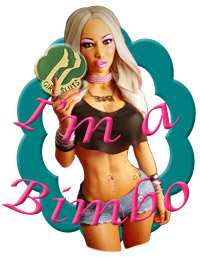 The Bimbo Badge is our most sought after and hardest to earn decoration. You can’t even start on it until the Girl Scouts evaluate your application and decide that you are Bimbo material. To get started, download an application from our web site and submit it to us at the address on the form. Make a copy for your Scout Master. There’s no need for you to attach a picture because Bimboization will radically change your appearance, so for once we are more interested in your attitude than in your beauty.

Your Scout Master will convene a committee of parents from your Passel to interview you. If they think you’d make a good Bimbo they will evaluate you once a month until they decide to drop you, you quit the program or receive your Bimbo Badge. They will issue you your BSC (Bimbo Score Card) and will award or revoke points on it until you qualify for your badge by reaching 100 points. Points are awarded in the following categories. Your committee will provide details on exactly how to earn them.

Body Modification

Bimboization is all about your physical appearance. You can look just like Barbie! It’s your opportunity to completely remake yourself in the most outrageous, extreme way. You can earn 5 points for a boob job and another 5 for padding your butt. Sometimes surgery isn’t necessary if a girl is naturally curvy, but in all cases the following points are awarded for your measurements:1 Bimbo point for every inch of your breast and hip size, minus two times your waist size. For example, if you’re 40-24-36 you’ll receive 28 points. DO NOT ATTEMPT TO DO THE MATH. Any correct calculations done by you will be penalized by the same number of points. Bimbos don’t do math!1 point for every inch of your leg length measured from your pussy to the floor (standing erect) minus 1 point for every inch from the top of your head to your waist. Note that you ARE encouraged to wear the highest heels you have for this measurement.Collagen injections to increase puffiness of your lips. Up to 4 points at the discretion of your committee.Surgical tightening of ankle tendons to force wearing of high heels. Up to 8 points at the discretion of your committee.Removal of lower ribs to accentuate contrast between waist and boobs. 12 points.Throat cauterization. This will eliminate your gag reflex and tighten your vocal cords, raising your voice to a high pitch and turning your laugh into a giggle. Up to 5 points at the discretion of your committee.
But how is a young girl supposed to find the money for expensive cosmetic surgery? A full-fledged Bimbo wouldn’t have any problem finding a sugar daddy to buy her whatever she wants, but how do you get there in the first place?

In recent years several new opportunities have opened up. Existing charity hospitals with experts in reconstructive surgery for accident victims have broadened their outreach to include elective surgery on aspiring Bimbos. New charities and foundations have grown up expressly to promote the sexualization of young women. You’ve probably seen their advertisements on TV. They receive tax deductible contributions and are extremely popular. Some of them even collect pictures of candidates for Bimboization and allow men to sponsor specific girls on a tacit understanding that she will show her gratitude later. There are even some public spirited philanthropists who donate for the sole purpose of making the world a more beautiful place. Teenage girls like you are exactly what these organizations and individuals are looking for. They provide the money and the skill, you provide the pussy. Naturally the Girl Scouts are in close contact with all of these charities and can help you find the right one to sexually objectify you. The earlier you start, the greater the opportunities. And if price is no object, the Clittimax Corporation guarantees the finest in erotic body modification to its clients!

One more thing on the subject of cosmetic surgery. Bimbos are often stereotyped as vacuous airheads, not just blatantly sexualized women. Most of the hospitals that perform Bimboization also have anesthesiologists who can safely and reliably reduce your brainpower (if necessary) by depriving you of just the right amount of oxygen while you're unconscious. We think beautiful airheads are charming, therefore your committee will award you 1 additional Bimbo point for every point of reduction in your IQ. As a rule of thumb, shoot for one point of IQ reduction for every inch you add to your bust and double your score.

Body Decoration

Points are awarded as follows:Hair Length: Zero points for shoulder length. Plus or minus one point for every inch longer or shorter.Hair Color: 1 to 3 points for streaked hair in violent colors ( e.g., Orange, Metallic Blue, Cotton Candy Pink), OR up to 6 points for hair completed dyed in one or more of these colors. (At the discretion of your committee)Tattoos: 1 point each. 1 point additional if located on tits or butt, 2 points additional on pussy. 1 point additional for each inch of size exceeding 2 inches. 2 points additional for slogans found on the Girl Slut Approved slogans page (e.g., Slut, Whore, Lick me, Daddy’s Toy, etc.) Appropriate slogans not found there may be submitted by sending us a photo of your tattoo for evaluation.Piercings: 1 point each for all piercings except pierced ears. 5 points for tongue. 3 points for each tit plus 2 points for nipple shields and chains. 3 points for each pussy piercing of clit and labia.
Mandatory Behavior

No points are awarded for the following, but failure to meet the standard results in automatic disqualification.Cigarettes: All Bimbos smoke a minimum of a pack a day.Alcohol: Bimbos also drink heavily.Jewelry: As with makeup, bimbos are expected to wear no fewer than a dozen pieces of cheap, gaudy jewelry at all times. These include but are not limited to large hoop earrings, bracelets, anklets, belly chains, pussy bells, etc.Nails: Long, carefully painted in bright colors, sculpted and decorated toe and fingernails are mandatory at all times.Perfume: Cheap and heavy.Dress: Due to the prevalence of nudity in today’s society, Bimbos have to make a real effort to stand out. Nudity is not enough. Extra care must be taken to emphasize all of your sexual characteristics. For example, an elegant dress can be bimbofied by wearing a tight corset to squeeze the waist to below 18 inches while thrusting the breasts up and out. Similarly, a formerly decent pair of shorts may be torn and distressed until it calls attention to your pussy and butt instead of hiding them.Makeup: Heavy makeup including lipstick, rouge, eye shadow, false eyelashes, etc is required at all times in public:
Start your Bimboization today! It's fun!

Careers

As a general rule Bimbos are expected to be what was once called ‘kept women’. They don’t work. However, if you enjoy earning extra cash with your body you can dabble in nude dancing, prostitution, modeling, etc. Lots of Porn Stars are Bimbos. Sometimes it’s not easy to distinguish this kind of work from the basic Bimbo life style. 

Age Categories

Tarts are too young for most of our Girl Scout sexual objectification programs, but that doesn’t mean you can’t pretend. You look super cute toddling around in mommy’s platforms or trying to hold up a thong that’s both too big and too small. You have a lot of growing to do before you’re ready for body modification, but these days there are plenty of slutty outfits and padded tops designed for girls your age. See if your daddy will take you shopping atVictoria’s Little Sister. Even if he says no at first you should keep trying. Daddies have a weakness for their little princess. 

Press on tattoos are another great idea for Tarts to try. Ask your Bevy leader to pick some up for the next meeting. And see if you can get your hair streaked. Bevy meetings are for fun!

Girls of any age can get their ears pieced these days, so you can use that to wheedle you parents for some cool piercings. Start with your belly button and work up from there. You won’t believe how popular you’ll be if you’re the first girl in your class with a tongue stud.

Halloween is a great time to get your Bimbo on. They know it’s just pretend, so your parents are more likely to let you go as a Playboy Bunny, a Hooker, or even a full fledged Bimbo! If your parents say no, tone it down a little and then turn it back up after you’re out trick or treating. They’ll never know what you weren’t wearing. 

The Rainbow Bridge is your chance to really start having fun. Nymphettes are eligible to start working on the Bimbetteship program (above) along with lots of other cool sex stuff. By the time you graduate to Lolita Scouts you’ll be almost done growing and ready for serious slut-surgery. 

Responsibilities

You’ll be a Bimbo long after you leave us, but as long as you’re still a Girl Slut you’ll be expected to follow the rules until they become permanent. You will be required to carry your BSC with you whenever you wear your Bimbo Badge. Unlike other decorations the Bimbo Badge is not restricted to wear with your uniform. We want you to wear it everywhere: Around town, to school, church, on dates, etc. Be advised, however, that Girl Scout officials including your committee members will monitor your behavior and can demand your BSC at any time if you fail to behave like a Bimbo. For example, you must never use words of more than two syllables, you will be expected to giggle during every conversation, and your language must include profanity whenever you have a choice. For example, never say ‘vagina’. The word is ‘cunt’. And don’t forget, the reason you drive everybody crazy with your inane babble is to make guys want to shut you up with their cock.

Role Models

Lots of girls miss out on the Bimbo lifestyle due to the lack of accessible role models. Bimbos don’t make very good moms, although if you’re lucky enough to have one your chances of following her example are excellent. They’re way too scatterbrained to be Passel Mistresses, and usually can’t even handle a Bevy because they’re terrible at keeping schedules and commitments. Big sisters are your best bet, and the Girl Sluts try to keep track of opportunities like this so they can help you find out which friends to spend time with. Another good bet is your daddy, especially if he’s divorced. He’s likely to bring home a Bimbo now and then. Just make sure you talk to her right away; these relationships seldom last. 

Orientation

Bimbos are never lesbians, but they’re generally so horny that they couldn’t pass up a hot pussy even if they wanted to. Dykes will fall all over them just as fast as men. All they have to do is decide who they want right now. And if they can’t decide, they can just take on all comers! 

Commitment

Not every girl can be a Bimbo. She has to pay a high price. Men won’t respect her and she’ll lose all self respect. Her family might kick her out if they’re old fashioned; at best she’ll be considered a dirty family secret. She’ll probably lose all her friends except for a few shallow friendships with other Bimbos. Other women will uniformly hate her. 

Why, then, do girls want to become Bimbos? For the same reason women hate them. They know you have immense power over men. No matter how loving or devoted their men are, you can grab them by the cock and make them do anything you want. This kind of power is intoxicating and addictive. Once you taste it you won’t be able to live without it. It doesn’t just give you orgasms, it IS an orgasm in and of itself, one that good girls will never experience or even suspect. The universe began with a big bang, but a Bimbo can collapse the whole universe into a wet pussy and a hard cock anytime she feels like it.

Your life as a Bimbo is totally predictable. You will live in a kind of permanent mental fog brought on by bad habits, fun, and alcohol. You’ll think with your pussy instead of your brain. Most days you’ll wake up in the afternoon and immediately reach for your first cigarette of the day to get the taste of stale beer and cum out of your mouth. After a few drinks with breakfast and a couple of hours of slutting yourself up you’ll be feeling wonderful, ready for another great day of shopping, partying, and fucking. You won’t have a care in the world because men will fall all over themselves to satisfy your every whim. 

Remember, Bimboization is a permanent life choice. You'll never get your brainpower back, so you need to think about it carefully. It may be the last thinking you ever do. Someday in the future you may meet the man of your dreams and want to settle down, but it’s nearly impossible to stop being a Bimbo. Your husband will always be jealous and suspicious, and with good reason, because you’ll always be tempted to go back to what you really are.

Addendum

What if you’re extremely intelligent? That doesn’t mean you can’t be a Bimbo! Basically you have two options: Either go for a radical reduction in IQ or pretend to be the airhead you were meant to be. Pretending is rewarding, because you can put all your brainpower into acting stupid and laughing at everyone you fool. This often results in even more intense orgasms... but be careful! It’s not impossible to cum so hard you forget to breath. No one wants to lose a talented Bimbo before her time. 

Experience shows that Bimbos are generally far happier if they really are ditzes. Smart girls can sometimes become depressed by their lack of self respect, so all-in-all you’re better off being too dumb to care. Bimbos are meant to be as happy as they are stupid. But whether or not you dumb yourself down during surgery, remember that alcohol kills brain cells. Being drunk a lot will help make you a happy Bimbo in more ways than one!Chapter 6 - Uniforms
Section I - Care of Your UniformYou should show pride in your uniform at all times. Keep it neat and clean, and employ it to enhance your appearance. The official Girl Scout Uniform is made of the finest material. Among other things it is designed to show off stains you receive from oral sex or similar cum shots. Your blouse is already fully transparent, but it also clings to your skin when it gets wet. Vests, skirts and sashes darken dramatically as fluids seep in and provide a stark contrast to creamy white semen, either fresh or dry. Stains can be easily removed just by tossing your uniform in the washer, unless want to keep them to impress your friends.

The official Girl Scout vest comes in only one size, so Daisies and Brownies can fasten all three buttons. As Tarts develop into Nymphettes this becomes more difficult. Nymphettes and Lolitas are encouraged to leave top buttons undone to lift and display their developing young breasts. By the time you’re ready to cross the Rainbow bridge into adolescence, your vest should be completely undone to provide at least a glimpse of your nipples. Most Lolitas don’t wear it at all, although some keep it as a tease. Either is acceptable.Chapter 6 - Uniforms
Section II - Vests and Sashes
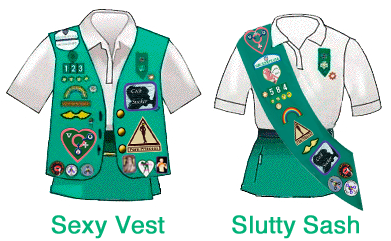 The uniform blouse is fully transparent, so it’s especially important for our girls to know how to wear their vest or sash to conceal or reveal as much as they want. The vest comes in one size only. This allows Girl Scout Tarts to fasten all their buttons if they so desire, but as they mature into Nymphette and Lolita Scouts it becomes progressively more difficult to conceal their developing beauty. By the middle of their teens, most girls will find it impossible to button their vest at all, giving them a perfect opportunity to express their natural exhibitionism.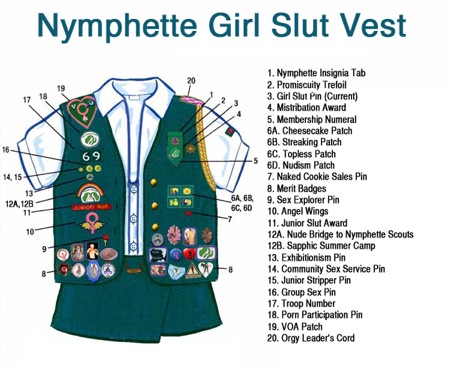 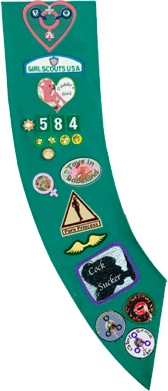 Both the vest and the sash provide a convenient way for girls to display their well-earned decorations. Everyone will be able to see at glance the level of their sexual development and adventure.

Our traditional sash is still worn over the right shoulder and left waist, leaving the left breast visible underneath the blouse. That doesn't mean that accessories can't be worn, however. One option is to use the titty-port (not shown) to fasten a chain between matching nipple rings penetrating both the sash and the blouse. This works especially well with a Girl Scout logo nipple shield on the left breast.

The sash can be used to display Passel identification, Exhibitionism, Junior Stripper, and Group Sex pins, as well as a personal selection of patches the girl is most proud of. The VOA badge is mandatory for display on all uniforms, either on the vest, the patch, or pinned directly to the blouse. It is essential in evaluating a girl’s level of sexual progress.


Chapter 6 - Uniforms
Section III - Piercing and AccessoriesWhy should you get pierced? Lots of reasons:It makes you feel wonderfully naughty!It’s a cool secret to show to whoever you want.All the hot girls do it.You can wear lots more jewelry, and wear it in your prettiest places.Lots of Girl Scout accessories require it.You’ll show your Girl Scout spirit.It hurts, but it’s fun!
The Girl Scouts offer a wide range of beautiful uniform accessories for our pierced girls. Please visit our web site to see a few:

Nipple Shields and Piercings
Pussy Piercings and Hairstyles 
Girl Scout Titty Tats - Show your lifelong commitment!
Nipple Tab Adapters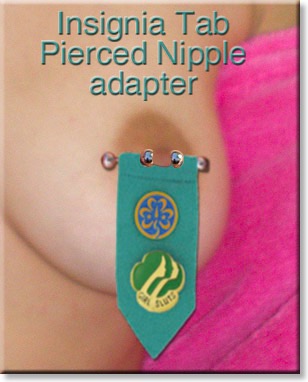 
Naughty Piercings 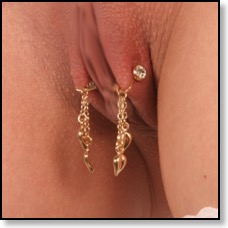 Jewelry is a great 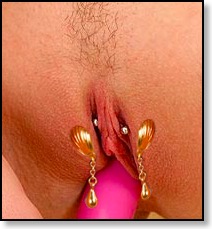 way to focus even more attention on your bare pussy. Except for Clit Clips, you have to be pierced to wear almost all kinds of pussy jewelry. Take a look at how beautiful you can be!

People will look around, wondering where the music is coming from. It’s the soft tinkle of silver bells; the music of your pussy. To solve the mystery just wear a short skirt so everyone can see the little bell dangling from your pierced pussy lips! Get together and start a concert with some other Girl 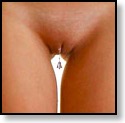 Scouts. Heads will turn and ears will prick up wherever you go. But be warned, these little bells aren’t for everyone. Girls with a ‘thigh gap’ - skinny legs and an open cleft below their pussy - are built to let bells tinkle. Be a Belle today!

Don’t forget, there are other kinds of naughty piercings you should try out, too. We recommend the official Girl Scout Kelly Green Mouth Ball. 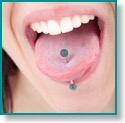 Stick it through your tongue to remind everybody that your pussy isn’t the only way you know how to play with your friends. Every time you open your mouth the boys will see proof of your dedication to their oral pleasure. Unless you prefer girls. The good news is, it feels just as great on a pussy as a cock!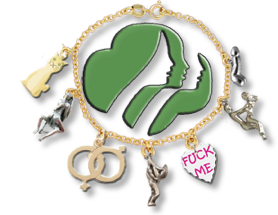 What if you're scared to get pierced, or your parents won't let you? All that will change with time, but while you wait we have a treat for you: The Girl Scout Memories bracelet. And you can still wear it if you're pierced! The Girl Scouts will award you a charm every time you have a naughty encounter. There's one to help you remember each new lover (boy or girl), a different incest charm for each and every family member, a Sapphic Scout pussy charm, Junior Hooker and Working Girl charms awarded along with the corresponding merit badges, Vaginal/Oral/Anal charms that complement your VOA badge, Deep Throat and Facial Fun, Threesomes and Gang Bangs, Porn Star charms, Naked in School, Boy/Girl Scout orgies, Campout fucking, Bimbette Ship, I'm a Bimbo, Circle of Pussy, and Sticky Lips charms! Collect them all! Even without your uniform (and without your clothes), people will always know you're a Girl Slut. All you have to do is bring a photo or other evidence to your Passel Mistress, and she'll make sure you get your award. It's simple and fun!Chapter 6 - Uniforms
Section IV - Pins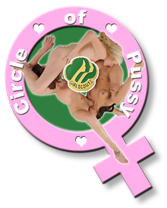 The Circle of Pussy pin is awarded at the Circle Ceremony when a girl is inducted into the sisterhood. If your Passel doesn’t have a Pussy Circle, talk to your Scout Mistress or your parents about starting one!

Sash Pin (large) - $6
Vest Pin (medium) - $5
Collar Pin (small) - $4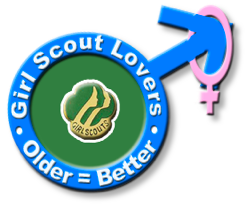 ”Boys are fun, but men make you cum!” If this is true for you, you’re eligible for the Older Lover’s pin. That means you’ve had sex with a male over 18 before you’re 15. If you have the “Daddy’s Girl” badge you’re automatically awarded this pin, but the reverse in not necessarily the case.

Sash Pin (large) - $6
Vest Pin (medium) - $5
Collar Pin (small) - $4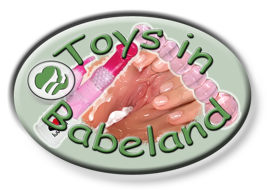 Girl Scouts like to play, and when they can’t play with others they like to play with themselves! But it’s even more fun to play with toys! We train our girls how to get the most out of all kinds of toys - Vibrators, Massagers, Ben-Wa Balls, Dildoes, you name it! They get to wear theToys in Babeland pin on their Slut Sash after they demonstrate proficiency with each of these devices to the satisfaction of their friends at a weekly Girl Scout meeting. Toys are fun for everyone!

Sash Pin Only - $8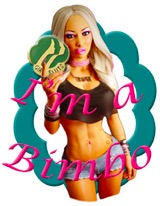 Chapter 5 Section IV explains the ins and outs of the Bimboization program. The Bimbo Badge is our most popular decoration, and it’s the hardest to get! It’s also the biggest. You can wear it not only with your uniform, but with your street clothes as well! Wear it everywhere and tell the world what a bimbo you are!

Sash/Clothing Pin Only - $15


Chapter 6 - Uniforms
Section V - Merit Badges
Sexually oriented merit badges are listed in Karen Joins the Girl Scouts. To save space on the web site they are omitted here.
Chapter 6 - Uniforms
Section VI - Sister Organization Merit BadgesBlueberry Girl Oral Sex Merit Badge